ПРОЕКТ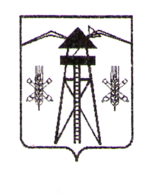 АДМИНИСТРАЦИЯ ВЛАДИМИРСКОГО СЕЛЬСКОГО ПОСЕЛЕНИЯЛАБИНСКОГО РАЙОНАП О С Т А Н О В Л Е Н И Е___________2023 года                             № ___                     ст-ца ВладимирскаяОб утверждении Порядка реализации приказа министерства природных ресурсов и экологии Российской Федерации от 15 апреля 2020 года № 220 «Об утверждении Порядка использования донного грунта, извлеченного при проведении дноуглубительных и других работ, связанных с изменением дна и берегов водных объектов» на территории Владимирского сельского поселения Лабинского районаВ соответствии со статьей 52.3 Водного кодекса Российской Федерации, в целях реализации приказа министерства природных ресурсов и экологии Российской Федерации от 15 апреля 2020 года № 220 «Об утверждении Порядка использования донного грунта, извлеченного при проведении дноуглубительных и других работ, связанных с изменением дна и берегов водных объектов», п о с т а н о в л я ю:Утвердить Порядок реализации приказа министерства природных ресурсов и экологии Российской Федерации от 15 апреля 2020 года № 220 «Об утверждении Порядка использования донного грунта, извлеченного при проведении дноуглубительных и других работ, связанных с изменением дна и берегов водных объектов» на территории Владимирского сельского поселения Лабинского района.Ведущему специалисту администрации, в должностные обязанности которого входят вопросы по участию в мероприятиях по защите населения и территории при чрезвычайных ситуациях в границах поселения (Демяшкина) разработать административный регламент предоставления муниципальной услуги «Принятие решения об использовании донного грунта, извлеченного при проведении дноуглубительных и других работ, связанных с изменением дна и берегов водных объектов, на территории Владимирского сельского поселения Лабинского района».Общему отделу администрации (Зенина) обеспечить обнародование и размещение настоящего постановления на официальном сайте администрации Владимирского сельского поселения Лабинского района в информационно-телекоммуникационной сети Интернет.Контроль за выполнением настоящего постановления возложить на заместителя главы администрации Владимирского сельского поселения Лабинского района Дмитрюкову Е.Н.Настоящее постановление вступает в силу со дня его обнародования.Глава администрации                                                                       И.В. ТараськоваПриложениеУТВЕРЖДЕНпостановлением администрации Владимирского сельского поселения Лабинского районаот ________________ № _______ПОРЯДОКреализации приказа министерства природных ресурсов и экологии Российской Федерации от 15 апреля 2020 года № 220 «Об утверждении Порядка использования донного грунта, извлеченного при проведении дноуглубительных и других работ, связанных с изменением дна и берегов водных объектов» на территории Владимирского сельского поселения Лабинского районаНастоящий Порядок устанавливает алгоритм действий специалистов администрации Владимирского сельского поселения Лабинского района при подготовке и выдаче решения об использовании донного грунта, извлеченного при проведении дноуглубительных и других работ, связанных с изменением дна и берегов водных объектов (далее – донный грунт).Донный грунт может быть использован для обеспечения муниципальных нужд или в интересах физического лица, юридического лица, осуществляющих проведение соответствующих видов работ, при условии, что донный грунт не содержит твердых полезных ископаемых, не относящихся к общераспространенным полезным ископаемым.Донный грунт используется для организации благоустройства территории, осуществления дорожной деятельности, создания условий для массового отдыха жителей поселения и организации обустройства мест массового отдыха населения, создания искусственных земельных участков, для целей сельскохозяйственного производства, для осуществления аквакультуры (рыбоводства).Решение об использовании донного грунта на территории Владимирского сельского поселения Лабинского района (далее - решение об использовании донного грунта), принимается главой администрации Владимирского сельского поселения Лабинского района.В случае отсутствия потребности в использовании донного грунта для муниципальных нужд использование донного грунта осуществляется в интересах физического, юридического лица, осуществляющих проведение дноуглубительных и других работ, связанных с изменением дна и берегов водных объектов.Администрация Владимирского сельского поселения Лабинского района (далее - администрация) рассматривает поступившее от министерства природных ресурсов Краснодарского края, являющегося заказчиком проведения дноуглубительных и других работ, связанных с изменением дна и берегов водных объектов, либо физического, юридического лица, осуществляющего проведение соответствующих видов работ, заявление о рассмотрении возможности использования донного грунта для обеспечения муниципальных нужд или его использования в интересах заявителя (по форме, утвержденной приказом министерства природных ресурсов и экологии Российской Федерации от 15 апреля 2020 года № 220 «Об утверждении Порядка использования донного грунта, извлеченного при проведении дноуглубительных и других работ, связанных с изменением дна и берегов водных объектов») в срок не более 15 рабочих дней.Ведущий специалист администрации, в должностные обязанности которого входят вопросы по участию в мероприятиях по защите населения и территории при чрезвычайных ситуациях в границах поселения, является ответственным за подготовку и выдачу, в соответствии с административным регламентом предоставления муниципальной услуги «Принятие решения об использовании донного грунта, извлеченного при проведении дноуглубительных и других работ, связанных с изменением дна и берегов водных объектов, на территории Владимирского сельского поселения Лабинского района», решения об использовании донного грунта для обеспечения муниципальных нужд или в интересах физического лица, юридического лица, осуществляющих проведение соответствующих видов работ, на территории Владимирского сельского поселения Лабинского района.Решение об использовании донного грунта для обеспечения муниципальных нужд формируется исходя из предложений отраслевых (функциональных) учреждений и подразделений администрации.Ответственными отраслевыми (функциональными) учреждениями и подразделениями администрации по подготовке предложений по использованию донного грунта являются:муниципальное казенное учреждение «Центр хозяйственно-транспортного обеспечения деятельности органов местного самоуправления Владимирского сельского поселения Лабинского района»;финансовый отдел администрации.При поступлении в администрацию заявления об использовании донного грунта и приложений к нему ответственный специалист администрации анализирует содержание предоставленных заявителем документов на предмет заполнения их в соответствии с приказом министерства природных ресурсов и экологии Российской Федерации от 15 апреля 2020 года № 220 «Об утверждении Порядка использования донного грунта, извлеченного при проведении дноуглубительных и других работ, связанных с изменением дна и берегов водных объектов».В случае соответствия документов, предоставленных заявителем, приказу министерства природных ресурсов и экологии Российской Федерации от 15 апреля 2020 года № 220 «Об утверждении Порядка использования донного грунта, извлеченного при проведении дноуглубительных и других работ, связанных с изменением дна и берегов водных объектов» ответственный специалист администрации не позднее одного рабочего дня после поступления заявления направляет отраслевыми (функциональными) учреждениями и подразделениями администрации, указанным в пункте 9 настоящего Порядка, запросы о необходимости предоставления предложений об использовании донного грунта для обеспечения муниципальных нужд.Отраслевые (функциональные) учреждения и подразделения администрации, указанные в пункте 9 настоящего Порядка, в срок не более 5 рабочих дней предоставляют ответственному специалисту администрации предложения по использованию донного грунта с указанием целей использования, места фактического использования донного грунта (кадастровый номер земельного участка, объемы планируемого использования) или информацию об отсутствии необходимости использования донного грунта, извлеченного при проведении дноуглубительных и других работ, связанных с изменением дна и берегов водных объектов.Ответственный специалист администрации после получения предложений об использовании донного грунта от отраслевых (функциональных) учреждений и подразделений администрации, указанных в пункте 9 настоящего Порядка, в срок, указанный в пункте 6 настоящего Порядка, готовит проект решения об использовании донного грунта по форме, утвержденной приказом министерства природных ресурсов и экологии Российской Федерации от 15 апреля 2020 года № 220 «Об утверждении Порядка использования донного грунта, извлеченного при проведении дноуглубительных и других работ, связанных с изменением дна и берегов водных объектов», и направляет на подпись главе администрации Владимирского сельского поселения Лабинского района.В случае, если объемы извлеченного донного грунта превышают объемы потребности использования донного грунта для обеспечения муниципальных нужд, принимается решение об использовании части извлеченного донного грунта, необходимого для обеспечения муниципальных нужд. Невостребованная для муниципальных нужд часть донного грунта используется в интересах физического, юридического лица, осуществляющих проведение дноуглубительных и других работ, связанных с изменением дна и берегов водных объектов.В решении об использовании донного грунта указываются сведения о месте проведения работ, объемах (планируемых объемах) извлекаемого донного грунта, место складирования донных грунтов (кадастровый номер земельного участка), место фактического использования донного грунта для обеспечения муниципальных нужд (кадастровый номер участка) или наименование физического, юридического лица, осуществляющих проведение дноуглубительных и других работ, связанных с изменением дна и берегов водных объектов, в интересах которых будет использован донный грунт, в случае, указанном в пункте 5 настоящего Порядка. В случае принятия решения об использовании донного грунта для обеспечения муниципальных нужд, сохранность извлеченного донного грунта после его передачи заказчиком проведения дноуглубительных и других работ, связанных с изменением дна и берегов водных объектов, либо физическим, юридическим лицом, осуществляющим проведение соответствующих видов работ, до завершения работ по его использованию обеспечивает администрация. Ведущий специалист администрации                                           Г.В. Демяшкина